BÀI HỌC MÔN SINH 8 VNENTuần 25 – Tiết – 49, 50 – Bài 32: BẢO VỆ MÔI TRƯỜNG SỐNG VÀ BẢO TỒN THIÊN NHIÊN HOANG DÃHoạt động khởi độngVì sao giữ gìn thiên nhiên hoang dã là góp phần giữ cân bằng sinh thái?Hình thành kiến thứcI. Các biện pháp bảo vệ thiên nhiên1. Bảo vệ tài nguyên sinh vật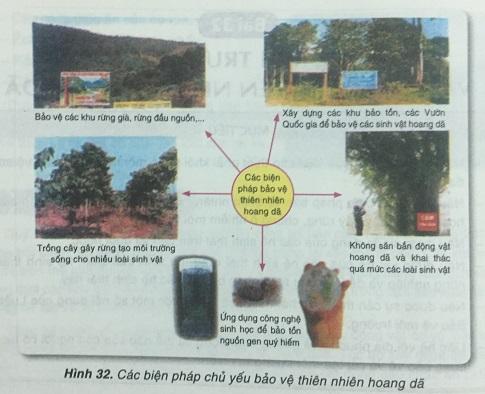 Em hãy lấy ví dụ minh họa các biện pháp trên.2. Cải tạo các hệ sinh thái bị thoái hóa: Các biện pháp chủ yếu nhằm cải tạo các hệ sinh thái bị thoái hóa được ghi trong cột bên trái. Em hãy nêu hiệu quả của những biện pháp đó vào cột bên phải (bảng 32.1)Bài làm:II. Bảo vệ các hệ sinh thái1. Bảo vệ các hệ sinh thái rừng- Thảo luận: Vai trò của rừng trong việc bảo vệ và chống xói mòn đất, bảo vệ nguồn nước như thế nào?- Hãy điền vào bảng 60.2 hiệu quả của các biện pháp bảo vệ hệ sinh thái rừng.2. Bảo vệ hệ sinh thái biển: Hãy thảo luận về các tình huống nêu ra trong bảng 32.4 và thử đưa ra các biện pháp bảo vệ mà theo em là phù hợpBài làm3. Bảo vệ các hệ sinh thái nông nghiệpThảo luận: Chúng ta cần làm gì để bảo vệ sự phong phú của hệ sinh thái nông nghiệp? (Học sinh tự tìm hiểu)III. Luật Bảo vệ môi trườngBảng 32.6 đưa ra một số qui định của Luật Bảo vệ môi trường. Hãy điền tiếp vào cột bên phải còn bỏ trống: Hậu quả có thể có nếu như không có Luật Bảo vệ môi trường. Bài làm- Theo em, chúng ta cần làm gì để thực hiện và động viên những người khác cùng thực hiện Luật Bảo vệ môi trường?- Hãy kể tên những hành động, những sự việc mà em biết đã vi phạm Luật Bảo vệ môi trường. Theo em cần làm gì để khắc phục những vi phạm đó?(Học sinh tự tìm hiểu)C. Hoạt động luyện tậpD. Hoạt động vận dụngE. Hoạt động tìm tòi mở rộng( Cả 3 hoạt động trên HS tự tìm hiểu)Các biện phápHiệu quảĐối với những vùng đất trống, đồi núi trọc thì việc trồng cây, gây rừng là biện pháp chủ yếu và cần thiết nhấtTăng cường công tác làm thủy lợi và tưới tiêu hợp líBón phân hợp lí và hợp vệ sinhThay đổi các loại cây trồng hợp líChọn giống vật nuôi và cây trồng thích hợp và có năng suất caoCác biện phápHiệu quảĐối với những vùng đất trống, đồi núi trọc thì việc trồng cây, gây rừng là biện pháp chủ yếu và cần thiết nhấtHạn chế xói mòn đất, hạn chế hạn hán, lũ lụt, tạo môi trường cho nhiều loài sinh vật và tăng mức độ đa dạng sinh học, cải tạo khí hậu,…Tăng cường công tác làm thủy lợi và tưới tiêu hợp líGóp phần điều hòa lượng nước làm hạn chế lũ lụt và hạn hán, nhờ có nước nên có thể mở rộng diện tích trồng trọt và tăng năng suất cây trồngBón phân hợp lí và hợp vệ sinhTăng độ màu mỡ cho đất, tạo điều kiện phủ xanh các vùng đất bị hoang hóa. Bón phân hợp vệ sinh là phân hữu cơ đã được xử lí kĩ thuật, không mang mầm bệnh truyền cho người và động vậtThay đổi các loại cây trồng hợp líLàm cho đất không bị cạn kiệt nguồn dinh dưỡng, tận dụng được hiệu suất sử dụng đất và tăng năng suất cây trồngChọn giống vật nuôi và cây trồng thích hợp và có năng suất caoĐem lại lợi ích kinh tế, khi có đủ kinh phí sẽ đầu từ hơn vào việc cải tạo đấtBiện phápHiệu quả1. Xây dựng kế hoạch để khai thác tài nguyên rừng ở mức độ phù hợp2. Xây dựng các khu bảo tồn thiên nhiên, vườn quốc gia,…3. Trồng rừng4. Phòng cháy rừng5. Vận động đồng bào dân tộc ít người định canh, định cư6. Phát triển dân số hợp lí, ngăn cản việc di dân tự do tới ở và trồng trọt trong rừng7. Tăng cường công tác tuyên truyền và giáo dục về bảo vệ rừngBài làm:Biện phápHiệu quả1. Xây dựng kế hoạch để khai thác tài nguyên rừng ở mức độ phù hợpGiữ cân bằng sinh thái và bảo vệ nguồn gen sinh vật2. Xây dựng các khu bảo tồn thiên nhiên, vườn quốc gia,…Hạn chế mức độ khai thác và cạn kiệt nguồn tài nguyên3. Trồng rừngPhục hồi các hệ sinh thái bị thoái hóa, chống xói mòn đất, tăng nguồn nước4. Phòng cháy rừngBảo vệ rừng5. Vận động đồng bào dân tộc ít người định canh, định cưHạn chế nạn chặt phá rừng6. Phát triển dân số hợp lí, ngăn cản việc di dân tự do tới ở và trồng trọt trong rừngGóp phần bảo vệ rừng, đặc biệt là rừng đầu nguồn7. Tăng cường công tác tuyên truyền và giáo dục về bảo vệ rừngGiảm việc sử dụng tài nguyên thiên nhiênTình huốngCách bảo vệLoài rùa biển đang bị săn lùng, khai thác lấy mai để làm đồ mĩ nghệ, số lượng rùa còn lại rất ít thường đẻ trứng tại các bãi cát ven biển. Chúng ta cần làm gì để bảo vệ loài rùa biển như thế nào ?Rừng ngập mặn là nơi sinh sống của ấu trùng tôm và cua biển con nhưng diện tích rừng ngập mặn đang bị thu hẹp dần. Chúng ta cần làm gì để bảo vệ nguồn giống của và tôm biển.Rác thải, xăng dầu, thuốc bảo vệ thực vật chảy theo các dòng sông từ đất liền ra biển, chúng ta phải làm gì để nguồn nước biển không bị ô nhiễmHằng năm trên thế giới và ở Việt Nam có tổ chức ngày làm sạch bãi biển, theo em tác dụng của hoạt động đó là gìTnh huốngCách bảo vệLoài rùa biển đang bị săn lùng, khai thác lấy mai làm đồ mĩ nghệ, số lượng rùa còn lại rất ít, rùa thường đẻ trứng tại các bãi cát ven biển. Chúng ta cần bảo vệ loài rùa biển như thế nào?Ngăn cấm mọi hành vi săn bắt rùa biển. Đẩy mạnh công tác kiểm tra đặc biệt với vùng ven biển về việc buôn bán thủy sảnRừng ngập mặn là nơi sống của ấu trùng tôm, tôm và cua biển con, nhưng diện tích rừng ngập mặn ven biển đang bị thu hẹp dần. Chúng ta cần làm gì để bảo vệ nguồn giống cua và tôm biển?Cần đẩy mạnh trồng và bảo vệ rừng ngập mặnRác thải, xăng dầu, thuốc bảo vệ thực vật theo các dòng sông chảy từ đất liền ra biển. Chúng ta cần làm gì để nguồn nước biển không bị ô nhiễm?Xử lí rác thải trước khi đổ ra sông suốiHằng năm trên thế giới và ở Việt Nam có tổ chức ngày “làm sạch bãi biển”, theo em tác dụng của hoạt động đó là gì?Làm sạch bãi biển và nâng cao ý thức bảo vệ môi trường của người dânNội dungLuật Bảo vệ môi trường quy địnhHậu quả có thể có nếu không có Luật bảo vệ môi trườngKhai thác rừngCấm khai thác bừa bãi. Không khai thác rừng đầu nguồnSăn bắt động vật hoang dãNghiêm cấmĐổ chất thải công nghiệp, rác thải hóa họcQuy hoạch bãi rác thải, nghiêm cấm đổ chất thải độc hại ra môi trườngSử dụng chất độc hại như chất phóng xạ và các hóa chất độc khác,…Có quy hoạch sử dụng đất, kế hoạch sử dụng đất, kế hoạch cải tạo đấtKhi vi phạm các điểm cấm của Luật Bảo vệ môi trường, gây sự cố cho môi trườngCó biện pháp sử dụng các chất một cách an toàn, theo tiêu chuẩn quy định, phải xử lí chất thải bằng công nghệ thích hợpNội dungLuật Bảo vệ môi trường quy địnhHậu quả có thể có nếu không có Luật bảo vệ môi trườngKhai thác rừngCấm khai thác bừa bãi. Không khai thác rừng đầu nguồnKhai thác không có kế hoạch khai thác cả rừng đầu nguồnSăn bắt động vật hoang dãNghiêm cấmChất thải đổ không đúng chỗ làm ô nhiễm môi trườngĐổ chất thải công nghiệp, rác thải hóa họcQuy hoạch bãi rác thải, nghiêm cấm đổ chất thải độc hại ra môi trườngĐất sử dụng bất hợp lí gây lãng phí và thoái hóa đấtSử dụng chất độc hại như chất phóng xạ và các hóa chất độc khác,…Có quy hoạch sử dụng đất, kế hoạch sử dụng đất, kế hoạch cải tạo đấtChất độc hại gây nhiều nguy hiểm cho con người và các sinh vật khácKhi vi phạm các điểm cấm của Luật Bảo vệ môi trường, gây sự cố cho môi trườngCó biện pháp sử dụng các chất một cách an toàn, theo tiêu chuẩn quy định, phải xử lí chất thải bằng công nghệ thích hợpCơ sở, cá nhân vi phạm không có trách nhiệm đền bù không ngăn chặn được hành vi phá hoại môi trường có thể xảy ra tiếp theo